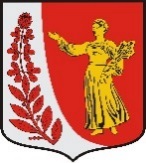 АДМИНИСТРАЦИЯ   МУНИЦИПАЛЬНОГО  ОБРАЗОВАНИЯ"ПУДОМЯГСКОЕ  СЕЛЬСКОЕ  ПОСЕЛЕНИЕ"ГАТЧИНСКОГО  МУНИЦИПАЛЬНОГО  РАЙОНАЛЕНИНГРАДСКОЙ ОБЛАСТИПОСТАНОВЛЕНИЕот 08.11.2019г.		                                                      	№ 552В целях реализации статьи 8  Федерального закона от 24 июля 2007 г.   № 209-ФЗ «О развитии малого и среднего предпринимательства в Российской Федерации» и в соответствии с приказом Министерства экономического развития Российской Федерации от 31 мая 2017 года № 262 «Об утверждении порядка ведения реестров субъектов малого и среднего предпринимательства – получателей поддержки и требований к технологическим, программным, лингвистическим, правовым и организационным средствам обеспечения пользования указанными реестрами», руководствуясь Уставом муниципального образования «Пудомягское сельское поселение» Гатчинского муниципального района Ленинградской области, администрация Пудомягского сельского поселенияПОСТАНОВЛЯЕТ:		1. Утвердить Порядок ведения реестра субъектов малого и среднего предпринимательства – получателей поддержки согласно Приложению 1 к настоящему постановлению.		2. Утвердить Требования к технологическим, программным, лингвистическим, правовым и организационным средствам обеспечения пользования реестром субъектов малого и среднего предпринимательства – получателей поддержки согласно Приложению 2 к настоящему постановлению.		3. Утвердить форму реестра субъектов малого и среднего предпринимательства – получателей поддержки согласно Приложению 3 к настоящему постановлению.4. Признать утратившим силу  постановление администрации Пудомягского сельского поселения от 25.06.2014 года N 242  «Об утверждении Положения о ведении реестра субъектов малого и среднего предпринимательства - получателей поддержки в рамках муниципальных целевых программ развития малого и среднего предпринимательства муниципального образования «Пудомягское сельское поселение». 5. Опубликовать настоящее постановление в газете «Гатчинская правда» и разместить на официальном сайте муниципального образования «Пудомягское сельское поселение». Постановление вступает в силу со дня опубликования.   Глава администрации                                                                                                Пудомягского сельского поселения                                               Ежова Л.А.Исп.Лукьянова Н.А.Приложение 1К постановлению администрацииПудомягского сельского поселенияОт 08.11.2019г. №552  Порядок ведения реестра субъектов малого и среднего предпринимательства- получателей поддержки I. Общие положения1. Настоящий Порядок определяет правила ведения реестра субъектов малого и среднего предпринимательства - получателей поддержки, оказываемой администрацией                          муниципального образования «Пудомягское сельское поселение» Гатчинского муниципального района Ленинградской области (далее – реестр).2. Реестр ведется в электронном виде с соблюдением Требований к технологическим, программным, лингвистическим, правовым и организационным средствам обеспечения пользования реестрами, установленных в приложении 2 к настоящему постановлению. 3. Ведение Реестра, в том числе включение (исключение) в реестр сведений о получателях поддержки  осуществляется  специалистом администрации Пудомягского сельского поселения.4. Реестр ведется по утвержденной форме согласно  приложению 3 к настоящему постановлению.5. Сведения, содержащиеся в Реестре, являются открытыми для ознакомления с ними физических и юридических лиц и размещаются на официальном сайте муниципального образования «Пудомягское сельское поселение» Гатчинского муниципального района Ленинградской области в информационно-телекоммуникационной сети «Интернет», в том числе в форме открытых данных. II. Порядок внесения в реестр сведений о получателях поддержки и исключения из реестра сведений о получателях поддержки6. Сведения о получателе поддержки, включаемые в реестры, образуют реестровую запись.7. Сведения о субъектах малого и среднего предпринимательства – получателях поддержки предоставляются в администрацию не позднее 20 дней  со дня принятия решения об оказании поддержки или о прекращении оказания поддержки специалистами администрации Пудомягского сельского поселения (по тексту – «администрация»).8. Сведения о субъектах малого и среднего предпринимательства – получателях поддержки предоставляются в администрацию в электронном виде с сопроводительным письмом.9. В случае отсутствия всех сведений, необходимых для включения в реестровую запись, либо выявления несоответствия  в таких сведениях специалист администрации, оказывающий поддержку, посредством направления запроса получателю поддержки обеспечивает получение указанных сведений и представление в администрацию в пределах срока, установленного пунктом 7  настоящего Порядка.10. Администрация вносит изменения в реестровую запись о получателе поддержки в течение 10 рабочих дней со дня предоставления специалистами администрации информации об изменении сведений, содержащихся в реестре.11. Сформированный реестр должен быть подписан главой администрации Пудомягского сельского поселения. 12. При внесении в реестр сведений о получателе поддержки указываются: а) номер реестровой записи и дата включения сведений о получателе поддержки в реестр; б) дата принятия решения о предоставлении и (или) прекращении оказания поддержки; в)  наименование юридического лица или фамилия, имя и  (при наличии) отчество индивидуального предпринимателя; г) идентификационный номер налогоплательщика; д)  вид, форма и размер предоставленной поддержки; е) срок оказания поддержки; ж) информация (в случае, если имеется) о нарушении порядка и условий предоставления поддержки, в том числе о нецелевом использовании средств поддержки. 13. Реестровая запись, содержащая сведения о получателе поддержки, исключается из реестра по истечении трех лет с даты окончания срока оказания поддержки  на основании составления соответствующего акта.14. Сведения о получателях поддержки, исключенных из реестра, хранятся администрацией в соответствии с законодательством Российской Федерации об архивном деле.Приложение 2К постановлению администрацииПудомягского сельского поселенияОт 08.11.2019г. №552Требования к технологическим, программным, лингвистическим, правовым и организационным средствам обеспечения пользования реестром субъектов малого и среднего предпринимательства – получателей поддержкиI. Требования к технологическим и программным средствам1. В целях защиты сведений, включенных в реестр субъектов малого и среднего предпринимательства – получателей поддержки,  администрация Пудомягского сельского поселения обязана:а) применять средства антивирусной защиты;б) формировать резервную копию реестра на электронном носителе, которая должна храниться в месте, исключающем ее утрату, одновременно с оригиналом;в) сохранять целостность размещенных в реестре сведений и обеспечивать их защиту от несанкционированного изменения и уничтожения;г) обеспечить бесперебойное ведение реестра, защиту его информационных ресурсов от взлома и несанкционированного доступа, а также разграничение прав пользователей информационной системы.1.1. Программные средства, с помощью которых осуществляется ведение реестра, должны в полной мере обеспечивать:а) бесперебойное ведение реестра, защиту его информационных ресурсов от взлома и несанкционированного доступа, а также разграничение прав пользователей информационной системы;б) свободный доступ пользователей к ознакомлению с размещенными в реестрах сведениями на основе распространенных веб-обозревателей, не требующих установки на компьютеры пользователей технологического и программного обеспечения, специально созданного для просмотра сведений реестров, размещенных на официальном сайте органа в информационно-телекоммуникационной сети "Интернет" (далее - официальный сайт);в) доступ к размещаемым в реестрах сведениям путем последовательного перехода по гиперссылкам, начиная с главной страницы официального сайта. Количество таких переходов (по кратчайшей последовательности) должно быть не более трех;г) поиск сведений о получателях поддержки;д) формирование по запросу пользователя справки о наличии или отсутствии в реестре сведений о получателе поддержки.II. Требования к лингвистическим средствам2. Размещение сведений  реестра на официальном сайте осуществляется на государственном языке Российской Федерации.3. Использование латинских символов и букв при написании русских слов не допускается. Использование букв и символов иных языков, кроме указанных  в пункте 1 части II настоящих Требований, допускается только в случаях, когда в реестре указываются наименования юридических лиц на иностранном языке. III. Требования к правовым средствам4. Администрация Пудомягского сельского поселения обязана:а) осуществлять ведение реестра в соответствии с требованиями, установленными Федеральным законом от 24 июля 2007 г. № 209-ФЗ «О развитии малого и среднего предпринимательства в Российской Федерации» и настоящим постановлением; б) обеспечивать обработку персональных данных получателей поддержки в соответствии с Федеральным законом от 27 июля 2006 г. № 152-ФЗ «О персональных данных»;в) не допускать разглашения информации, доступ к которой ограничен в соответствии с законодательством Российской Федерации.IV.  Требования к организационным средствам5. В целях обеспечения пользования реестром на официальном сайте Пудомягского сельского поселения,  Администрация Пудомягского сельского поселения обязана:а)  размещать контактную информацию   сотрудников администрации ответственных за ведение реестра;б) форму обратной связи для пользователей официального сайта, позволяющую направлять соответственно в администрацию обращения, связанные с содержанием и ведением реестров, а также порядок заполнения указанной формы;в) порядок предоставления получателем поддержки информации об изменении сведений, содержащихся в реестрах.Приложение 3К постановлению администрации Пудомягского сельского поселенияОт 08.11.2019г. №552Реестр субъектов малого и среднего предпринимательства – получателей поддержки за _______ год_____________________________________________________________________________(наименование муниципального образования)Согласовано: глава Администрации Пудомягского сельского поселения						 ____________________	______________________	____ _______________ 20___ года								(подпись)				 (ФИО)Об утверждении Порядка ведения реестра субъектов малого и среднего предпринимательства – получателей поддержкиНомер реестровой записи и дата включения сведений в реестрДата принятия решения о предоставлении и (или) прекращении оказания поддержкиСведения о субъекте малого и среднего предпринимательства –получателя поддержкиСведения о субъекте малого и среднего предпринимательства –получателя поддержкиСведения о предоставленной поддержкеСведения о предоставленной поддержкеСведения о предоставленной поддержкеСведения о предоставленной поддержкеИнформация о нарушении порядка и условий предоставления поддержки(если имеется), в том числе о нецелевом использовании средств поддержки.Номер реестровой записи и дата включения сведений в реестрДата принятия решения о предоставлении и (или) прекращении оказания поддержкиНаименование юридического лица или фамилия, имя и  (при наличии) отчество  индивидуального предпринимателяИдентификационный номер налогоплательщикаВид поддержкиФорма поддержкиРазмер поддержки(рублей)Срок оказания поддержкиИнформация о нарушении порядка и условий предоставления поддержки(если имеется), в том числе о нецелевом использовании средств поддержки.123456789Субъекты малого предпринимательства (за исключением микропредприятий):Субъекты малого предпринимательства (за исключением микропредприятий):Субъекты малого предпринимательства (за исключением микропредприятий):Субъекты малого предпринимательства (за исключением микропредприятий):Субъекты малого предпринимательства (за исключением микропредприятий):Субъекты малого предпринимательства (за исключением микропредприятий):Субъекты малого предпринимательства (за исключением микропредприятий):Субъекты малого предпринимательства (за исключением микропредприятий):Субъекты малого предпринимательства (за исключением микропредприятий):Субъекты среднего предпринимательства:Субъекты среднего предпринимательства:Субъекты среднего предпринимательства:Субъекты среднего предпринимательства:Субъекты среднего предпринимательства:Субъекты среднего предпринимательства:Субъекты среднего предпринимательства:Субъекты среднего предпринимательства:Субъекты среднего предпринимательства:Микропредприятия:Микропредприятия:Микропредприятия:Микропредприятия:Микропредприятия:Микропредприятия:Микропредприятия:Микропредприятия:Микропредприятия:Индивидуальные предприниматели:Индивидуальные предприниматели:Индивидуальные предприниматели:Индивидуальные предприниматели:Индивидуальные предприниматели:Индивидуальные предприниматели:Индивидуальные предприниматели:Индивидуальные предприниматели:Индивидуальные предприниматели: